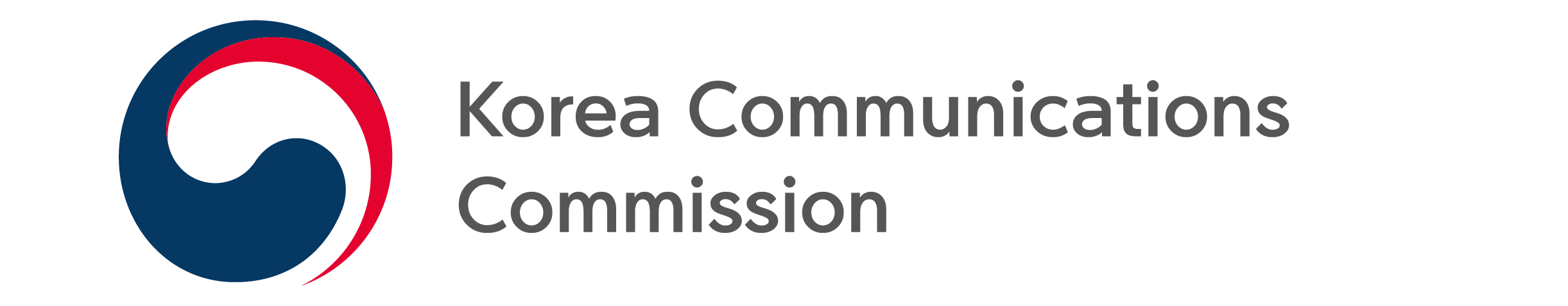 NEWS RELEASEDate: Tuesday, February 28, 2023 Contact:Media Diversity Policy Division (02-2110-1460, 1466)The KCC announced the plan to evaluate to designate identification service agenciesApplication from April 6 to 7, site inspection from June to August, and the final result in SeptemberThe Korea Communications Commission (KCC, chairman Han Sang-hyuk) announced the plan to evaluate new identification service agencies for 2023 on the website on Tuesday, February 28.This is according to article 3 of the Public notice on the standard for designation of identification service agencies that obligates to announce the plan for evaluation including schedule and process by the end of every March.According to the plan, applicants should submit the application document such as a business plan to the KCC from Thursday, April 6 to Friday, April 7. The documents will be reviewed in April and the site inspection will take place between June and August. In September, there will be a hearing of opinion by an official in charge of identification service and the KCC will make a final decision within September. However, this schedule can be changed by the number of applications.In addition, the KCC will make a judging committee consisting of around 15 experts in information protection, law, and accounting for a more objective and fair evaluation.Applicants can be designated as identification service agencies if they receive "appropriate" for 21 important items and 2 quantitative evaluation items out of 87 items, and 800 out of 1,000 points for the remaining 64 items.However, even if the score is less than 800 points, it can be conditionally designated if it is judged to be 'appropriate' in important items and quantitative evaluation items.If the KCC decides to make a conditional designation, the relevant business operator must fulfill the conditions within the specified period, and the KCC will issue a designation after confirming whether it is implemented.###The Korea Communications Commission